9-а классУрок 08.04.20 г . Соли азотной кислоты. Азотные удобрения.Изучение темы: https://resh.edu.ru/subject/lesson/2074/main/Записать в тетради названия основных удобрений: 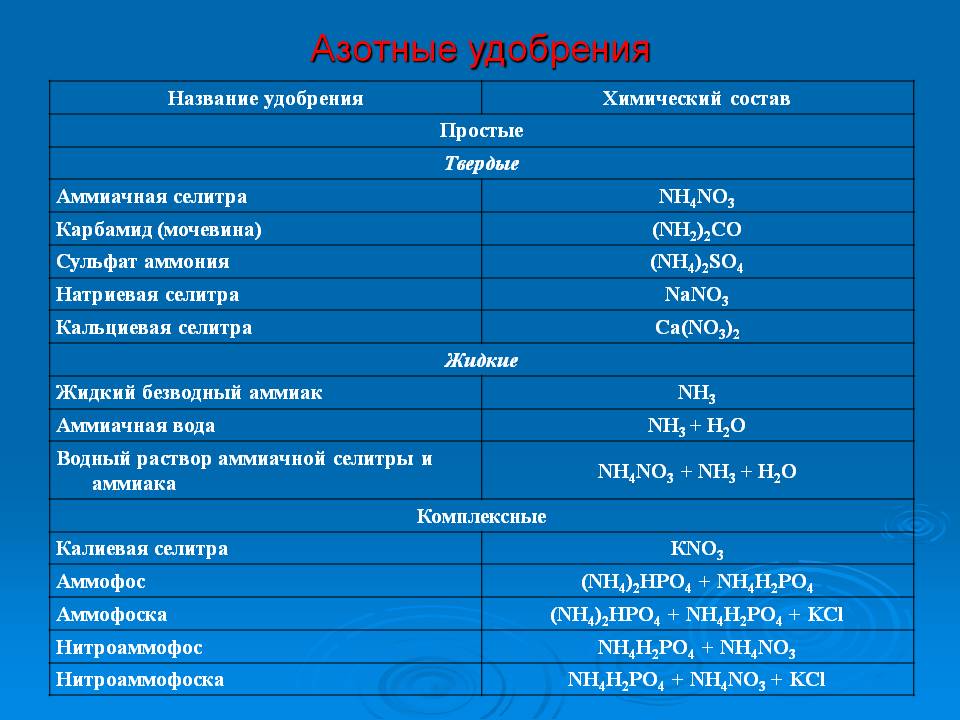 Записать в тетради и выучить схему разложения нитратов: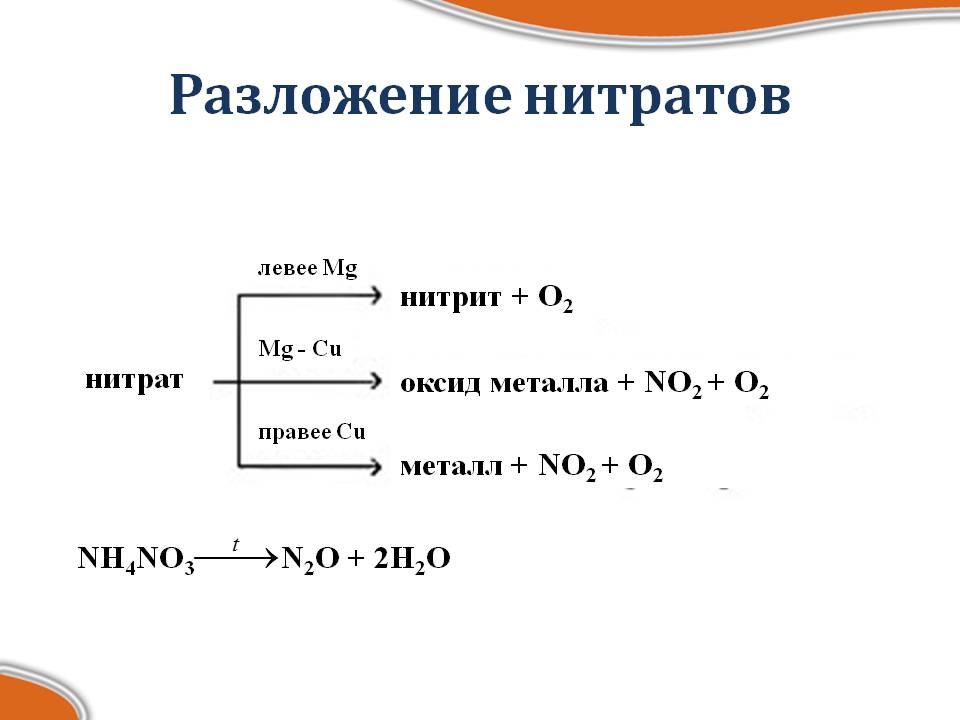 Домашнее задание:изучить параграф 31, стр.223-224, выполнить упр.5 стр.225.